      Направляю  Вам  повестку 32-го заседания Собрания депутатов Карталинского муниципального района, которое состоится 28 февраля 2023 года в 11-00 часов местного времени в большом зале администрации Карталинского муниципального района. Прошу не планировать командировки и другие мероприятия в этот день.Отчёт Межмуниципального отдела МВД России «Карталинский» об итогах оперативно-служебной деятельности за  2022 год (Щепетов А.С.).Об отчёте о работе Собрания депутатов Карталинского муниципального района за 2022 год (Слинкин Е.Н.).О внесении изменений в Положение «Об управлении строительства, инфраструктуры и жилищно-коммунального хозяйства Карталинского муниципального района (Ломовцев С.В.).Об утверждении Перечня индикаторов риска нарушений обязательных требований при осуществлении муниципального контроля на автомобильном транспорте и в дорожном хозяйстве на территории Карталинского муниципального района (Ломовцев С.В.).Об отчёте о работе Управления строительства, инфраструктуры и жилищно-коммунального хозяйства Карталинского муниципального района за 2022 год(Ломовцев С.В.).О присуждении премии Собрания депутатов Карталинского муниципального района работникам жилищно-коммунального хозяйства Карталинского муниципального района (Ломовцев С.В.).О внесении изменений в решение Собрания депутатов Карталинского муниципального района от 13 декабря 2022 года № 390   (Ломовцев С.В.).О внесении изменений в решение Собрания депутатов Карталинского муниципального района от 13.12.2022 года №388  (Михайлова Т.С.).О внесении изменений в Решение Собрания депутатов Карталинского муниципального района от 22.12.2022 года № 399 «О бюджете Карталинского муниципального района на 2023 год и на плановый период 2024-2025г.г.» (Свертилова Н.Н.).О выполнении за 2022 год муниципальной   программы   «Поддержка и развитие малого и среднего предпринимательства на территории Карталинского муниципального района на 2022-2024 годы» (Максимовская Н.А.).Об отчёте о работе Контрольно-счетной палаты Карталинского муниципального района за 2022 год  (Синтяева Г.Г.).О работе Управления по делам культуры и спорта  Карталинского муниципального района за 2022 год (Михайлова Т.С.).Об анализе рождаемости и смертности населения Карталинского муниципального района за 2022 год.   Мероприятия по снижению  смертности на 2023 год (Губчик О.В.).О внесении изменений в Положение о депутатском фонде Собрания депутатов Карталинского муниципального района (Бакатнюк М.Ф.).Разное.Председатель Собрания депутатовКарталинского муниципального района                                              Е.Н.Слинкин     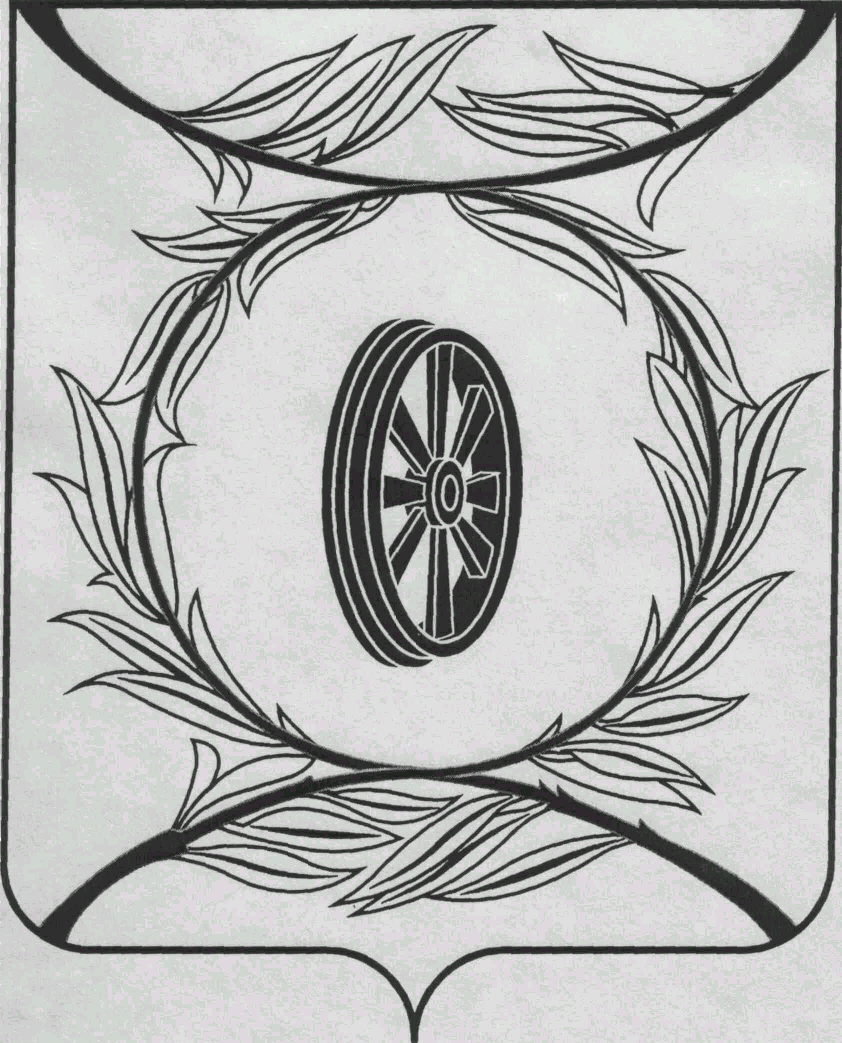                СОБРАНИЕ ДЕПУТАТОВ
                    КАРТАЛИНСКОГО  
          МУНИЦИПАЛЬНОГО РАЙОНА             457351, Челябинская область
             город Карталы, улица Ленина, 1
              телефон/факс : (835133)  2-20-57
               от 27 февраля 2023 года №33 января   2023 года №1телефон : (835133) 2-28-90от ____ января 2014  года №_____Депутатам Собрания депутатов Кмр,Главам поселений,Докладчикам,Приглашённым